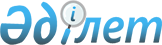 Отын сатып алу үшін әлеуметтік көмек беру туралы
					
			Күшін жойған
			
			
		
					Қызылорда облысы Жалағаш аудандық мәслихатының 2014 жылғы 06 маусымдағы N 33-3 шешімі. Қызылорда облысының Әділет департаментінде 2014 жылғы 18 маусымда N 4702 болып тіркелді. Күші жойылды - Қызылорда облысы Жалағаш аудандық мәслихатының 2018 жылғы 11 қыркүйектегі № 28-3 шешімімен
      Ескерту. Күші жойылды - Қызылорда облысы Жалағаш аудандық мәслихатының 11.09.2018 № 28-3 шешімімен (алғашқы ресми жарияланған күнінен бастап қолданысқа енгізіледі).
      "Қазақстан Республикасындағы жергілікті мемлекеттік басқару және өзін-өзін басқару туралы" Қазақстан Республикасының 2001 жылғы 23 қаңтардағы Заңының 6-бабының 1-тармағының 15 тармақшасына, "Агроөнеркәсіптік кешенді және ауылдық аймақтарды дамытуды мемлекеттік реттеу туралы" Қазақстан Республикасының 2005 жылғы 8 шілдедегі Заңының 18-бабының 5-тармағына және "Білім туралы" Қазақстан Республикасының 2007 жылғы 27 шілдедегі Заңына сәйкес Жалағаш аудандық мәслихаты ШЕШІМ ҚАБЫЛДАДЫ:
      1. Жалағаш ауданының ауылдық елді мекендерінде тұратын және жұмыс істейтін мемлекеттік әлеуметтік қамсыздандыру, спорт, мәдениет ұйымдарының мамандарына, сондай-ақ ауылдық жерде жұмыс істейтін білім берудің педагог кызметкерлеріне және ветеринария саласындағы мамандарға, оның ішінде ветеринариялық пункттердің мамандарына тұрғын үй-жайларды жылыту үшін отын сатып алуға аудан бюджеті қаражаты есебінен 4 (төрт) айлық есептік көрсеткіш мөлшерінде жыл сайын біржолғы әлеуметтік көмек берілсін.
      Ескерту. 1-тармақ жаңа редакцияда - Қызылорда облысы Жалағаш аудандық мәслихатының 04.11.2014 N 39-3 шешiмiмен (алғашқы ресми жарияланған күнінен кейiн күнтiзбелiк он күн өткен соң қолданысқа енгiзiледi).


      2. Осы шешім алғашқы ресми жарияланған күнінен кейін күнтізбелік он күн өткен соң қолданысқа енгізіледі.
					© 2012. Қазақстан Республикасы Әділет министрлігінің «Қазақстан Республикасының Заңнама және құқықтық ақпарат институты» ШЖҚ РМК
				
Жалағаш аудандық
мәслихатының XХХІІІ
сессиясының төрағасы
Жалағаш аудандық
мәслихатының хатшысы
А. КИПШАКБАЕВ
К. СҮЛЕЙМЕНОВ